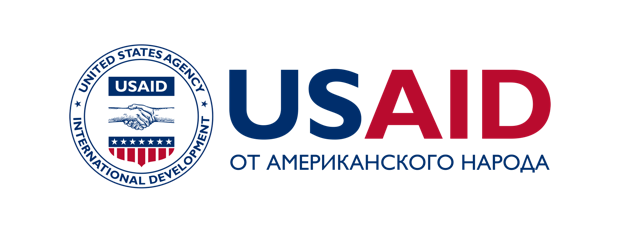 Взаимодействия ухаживающего лица и ребенка – ГанаРасшифровка русского видеоРассказчикЭто видео показывает заботливое взаимодействие ухаживающего лица и ребенка в Гане. В видео нет закадрового текста, что позволяет зрителям более внимательно понаблюдать за выражением лица, жестами и звуками ребенка, а также увидеть, как реагирует ухаживающее лицо. Рекомендуется делать паузу в конце каждого эпизода, чтобы порассуждать о взаимодействии между ухаживающим лицом и ребенком.